Reconnaître et écrire des nombres en chiffresReconnaître et écrire des nombres en chiffresReconnaître et écrire des nombres en chiffresReconnaître et écrire des nombres en chiffresLire et écrire des nombres jusqu’à 100« 25, vingt-cinq »Faire correspondre des nombres en chiffres jusqu’à 100 à des quantités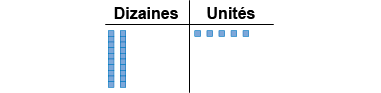 « 25, c’est 2 dizaines et 5 unités. »Lire et écrire des nombres jusqu’à 1 000« 250, deux cent cinquante »Faire correspondre des nombres en chiffres jusqu’à 1 000 à des quantités« Cette boîte indique qu’elle contient 250 enveloppes. »Observations et documentationObservations et documentationObservations et documentationObservations et documentation